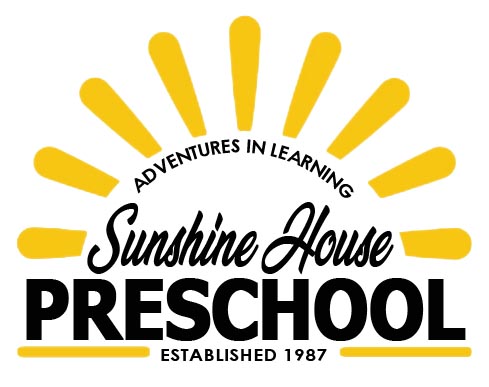 CONSENT TO HOLD SUNSHINE HOUSE PRESCHOOL INC.HARMLESS FOR STAFF BABYSITTING OR TRANSPORTINGWe / I ___________________ parents/ legal guardians of_____________________(name of child) agree to Sunshine House Preschool Inc.  No Babysitting Policy.  We are aware of the programs No Babysitting Policy and the fact that they do not allow their staff to Baby-sit, pick up, or drop off, or transport any student that attends Sunshine House Preschool.  We hold Sunshine House Preschool Inc. harmless for any harm that may befall our child if we choose to go against the rules and regulations of Sunshine House Preschool and allow a staff member to baby sit or transport our child at any time.  __________________                 ______________Parent(s) / Guardian’s  Signature                                        Date_________________________                    __________________Program Director’s Signature                                               Date